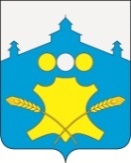 Земское собраниеБольшемурашкинского муниципального района Нижегородской областиР Е Ш Е Н И Е      24.11.2016 г.                                                                                             № 77О внесении изменений в Положение о межбюджетных отношениях в Большемурашкинском муниципальном районе Нижегородской области        В целях приведения бюджетного законодательства Большемурашкинского муниципального района в соответствие с проектом изменений в Закон Нижегородской области « О межбюджетных отношениях в Нижегородской области»  Земское собрание Большемурашкинского муниципального района  р е ш и л о:       1.Внести в Положение о межбюджетных отношениях в Большемурашкинском муниципальном районе Нижегородской области , утвержденное решением Земского собрания Большемурашкинского муниципального района Нижегородской области от 25.10.2011 г. № 60 ( с изменениями , внесенными решениями  Земского собрания от 26.04.2012 г.№ 23, от 29.11.2012 г.№ 87,от 29.11.2013 г. № 74, от 24.11.2014 г. № 13, от 14.12.2015 г. № 80) следующие изменения :        1.1. дополнить Положение статьей 7.1. следующего содержания :       «Статья 7.1. Иные межбюджетные трансферты на поддержку мер по обеспечению сбалансированности бюджетов поселений 1. Иные межбюджетные трансферты на поддержку мер по обеспечению сбалансированности бюджетов  поселений могут предусматриваться в бюджетных ассигнованиях районного бюджета в целях обеспечения сбалансированности бюджетов поселений , входящих в состав Большемурашкинского муниципального района.2. Размер иных межбюджетных трансфертов на поддержку мер по обеспечению сбалансированности бюджетов поселений, а также порядок их предоставления определяются в соответствии с приложением 2.3. Объем и распределение иных межбюджетных трансфертов  на поддержку мер по обеспечению сбалансированности бюджетов поселений утверждается решением Земского собрания Большемурашкинского муниципального района о районном  бюджете на очередной финансовый год и плановый период.»       1.2.  в приложении 1 к Порядку расчета общего объема дотаций на выравнивание бюджетной обеспеченности поселений и методике их распределения :        а) подпункт 2 пункт 2.1. изложить в следующей редакции :       « 2) объем средств, необходимый для доведения расчетной бюджетной обеспеченности поселений до критерия выравнивания расчетной бюджетной обеспеченности поселений, должен быть больше или равен части районного фонда финансовой поддержки поселений, сформированной за счет налоговых и неналоговых доходов и источников финансирования дефицита бюджета муниципального района в очередном финансовом году и каждом году планового периода (максимально близкое значение).";б) пункт 3.1 изложить в следующей редакции:« 3.1.Размер дотации на выравнивание бюджетной обеспеченности поселений n-му поселению (Дn) в очередном финансовом году и плановом периоде рассчитывается по следующей формуле:Дn = Дn1 + Дn2,где:Дn1 – дотация на выравнивание бюджетной обеспеченности n-го поселения за счет субвенции из областного бюджета в соответствии с Законом Нижегородской области об областном бюджете на очередной финансовый год и плановый период;Дn2 – дотация на выравнивание бюджетной обеспеченности n-го поселения за счет налоговых и неналоговых доходов и источников финансирования дефицита бюджета муниципального района в очередном финансовом году и плановом периоде.Дn2 = Д2 x Тn / SUM (Тn),где:Тn - объем средств, необходимый для доведения уровня расчетной бюджетной обеспеченности n-го поселения до критерия выравнивания расчетной бюджетной обеспеченности поселений;          SUM (Тn) - сумма средств, необходимых для доведения бюджетной обеспеченности всех поселений, входящих в состав данного муниципального района, до уровня, установленного в качестве критерия выравнивания расчетной бюджетной обеспеченности поселений.";в) абзацы десятый и одиннадцатый пункта 4.3 изложить в следующей редакции:"БН-1ni - значение показателя, характеризующего налоговый потенциал n-го поселения по i-му налогу в отчетном финансовом году или в году, предшествующему отчетному финансовому году;БН-1i - значение показателя, характеризующего налоговый потенциал всех поселений, входящих в состав  муниципального района, по i-му налогу в отчетном финансовом году или в году, предшествующему отчетному финансовому году.";  г) пункт 4.4. изложить в следующей редакции :« 4.4.Индекс бюджетных расходов поселения (ИБРn) рассчитывается по следующей формуле:ИБРn = SUM(ai х ИБРni) + bi х ИБРnомс_СП (ИБРnомс_ГП),где:ai – доля i-го вида расходов в общей сумме расходов в очередном финансовом году и каждом году планового периода по всем поселениям согласно таблице 2;ИБРni – индекс бюджетных расходов n-го  поселения по i-му виду расходов  (суммирование производится по всем видам расходов, входящих в состав репрезентативной системы расходов);bi - доля расходов на содержание органов местного самоуправления в общей сумме расходов в очередном финансовом году и каждом году планового периода по всем поселениям согласно таблице 2;ИБРnомс_СП  -  индекс бюджетных расходов n-го сельского поселения по расходам на содержание органов местного самоуправления;ИБРnомс_ГП - индекс бюджетных расходов n-го городского поселения по расходам на содержание органов местного самоуправления. Таблица 2. Репрезентативная система расходовпоселенийИндекс бюджетных расходов поселения (ИБРni) рассчитывается по следующей формуле:ИБРni = (Пni / Нn) / (Пi / Н) x КРn х… КБn,где:Пni - численность потребителей бюджетных услуг n-го поселения по i-му виду расходов, входящему в состав репрезентативной системы расходов;Пi - численность потребителей бюджетных услуг поселений по i-му виду расходов, входящему в состав репрезентативной системы расходов;Нn - численность постоянного населения n-го поселения, входящего в состав муниципального района;Н - численность постоянного населения поселений, входящих в состав муниципального района;           КРn , КБn  - коэффициенты удорожания стоимости предоставления бюджетных услуг, отражающие факторы, влияющие на стоимость предоставляемых бюджетных услуг по i-му виду расходов, входящему в состав репрезентативной системы расходов, в расчете на одного потребителя бюджетных услуг в среднем по поселениям, входящим в состав муниципального района.Индекс бюджетных расходов n-го сельского поселения по расходам на содержание органов местного самоуправления рассчитывается по следующей формуле:ИБРnомс_СП = (Пni / Нn) / (Пi / Н) хх (0,69 x Нср / Нn + 0,31 х КРn),где:Нср - средняя арифметическая численность постоянного населения поселений;КРn - коэффициент расселения населения n-го  поселения .Индекс бюджетных расходов n-го городского поселения по расходам на содержание органов местного самоуправления рассчитывается по следующей формуле:ИБРnомс_ГП = (Пni / Нn) / (Пi / Н) хх (0,27 x Нср / Нn + 0,73 х КРn).Коэффициент благоустройства  поселения рассчитывается по следующей формуле:КБn = (ДОРn / Нn) / (ДОР / Н),где:ДОРn – протяженность улиц, проездов, набережных n-го поселения  на 1 января текущего года;ДОР – протяженность улиц, проездов, набережных всех поселений  на 1 января текущего года.Коэффициент расселения населения n-го поселения рассчитывается по следующей формуле:КРn = (1 + Nn / SUM (Nn)) / (1 + Нn / Н),где:Nn - количество населенных пунктов в n-м поселении на 1 января текущего года;SUM (Nn) - суммарное количество населенных пунктов во всех поселениях на 1 января текущего года.Рассчитанные оценки индекса бюджетных расходов используются только для расчета бюджетной обеспеченности в целях межбюджетного регулирования и не являются планируемыми или рекомендуемыми показателями, определяющими расходы бюджетов поселений.".         2. Настоящее решение вступает в силу с 1 января 2017 года.         3. До 1 января 2017 года положения решения Земского собрания Большемурашкинского муниципального района  от 25.10.2011 г. № 60 « Об утверждении Положения о межбюджетных отношениях в Большемурашкинском муниципальном районе Нижегородской области» (в редакции настоящего решения ) применяются к правоотношениям, возникающим при формировании проекта районного  бюджета на 2017 год и плановый период 2018 и 2019 годов.Глава местного самоуправления,председатель Земского собрания                                           С.И.Бобровских       Приложение 2к Положению о межбюджетных отношенияхв Большемурашкинском муниципальном районе Нижегородской областиПОРЯДОК ПРЕДОСТАВЛЕНИЯ ИНЫХ МЕЖБЮДЖЕТНЫХ ТРАНСФЕРТОВ  НА ПОДДЕРЖКУ МЕР ПО ОБЕСПЕЧЕНИЮ СБАЛАНСИРОВАННОСТИ БЮДЖЕТОВ  ПОСЕЛЕНИЙ1. Общий объем и распределение иных межбюджетных трансфертов на поддержку мер по обеспечению сбалансированности бюджетов поселений утверждается решением Земского собрания Большемурашкинского муниципального района о районном бюджете на очередной финансовый год и плановый период.2. Иные межбюджетные трансферты на поддержку мер по обеспечению сбалансированности бюджетов поселений предоставляется бюджетам поселений , прогноз налоговых и неналоговых доходов  бюджетов которых (без учета доходов от оказания платных услуг (работ), оказываемых казенными учреждениями, от найма жилых помещений муниципального жилищного фонда, от акцизов на нефтепродукты), дотации бюджетам поселений  на выравнивание бюджетной обеспеченности поселений  на очередной финансовый год (далее – прогноз доходов на очередной финансовый год)  меньше прогноза  расходов бюджета  поселения по собственным полномочиям на очередной  финансовый год (далее – прогноз расходов  на очередной  финансовый год).3. Размер иных межбюджетных  трансфертов на поддержку мер по обеспечению сбалансированности бюджетов поселений на очередной  финансовый год определяется по формуле:Тсб i = (Дефi/SUM Дефi)*Тсб,гдеТсб i - размер иных межбюджетных трансфертов на поддержку мер по обеспечению сбалансированности бюджетов поселений бюджету i-го поселения ;Дефi - прогноз дефицита бюджета i-го поселения ;SUM Дефi - сумма прогнозов дефицитов бюджетов поселений ;           Тсб - общий объем иных межбюджетных трансфертов на поддержку мер по обеспечению сбалансированности бюджетов поселений .         4. Расчет прогноза дефицита бюджета i-го поселения осуществляется по формуле:Дефi = Дохi - Расхi,гдеДохi - прогноз налоговых и неналоговых доходов бюджета i-го поселения (без учета доходов от оказания платных услуг (работ), оказываемых казенными учреждениями, от найма жилых помещений муниципального жилищного фонда, от акцизов на нефтепродукты), дотация из районного фонда финансовой поддержки поселений на выравнивание бюджетной обеспеченности i-го поселения  на очередной  финансовый год.Расхi - прогноз расходов бюджета i-го поселения по собственным полномочиям на очередной  финансовый год.Расходы, учитываемые при определении доли расхода для расчета ИБРnПоказатель, характеризующий потребителей бюджетных услугПрименяемый коэффициент удорожания123Расходы на содержание органов местного самоуправленияЧисленность постоянного населения поселений Коэффициент расселения населения КРnРасходы на благоустройствоЧисленность постоянного населения поселений Коэффициент благоустройства КБnПрочие расходы Численность постоянного населения поселений Коэффициент расселения населения КРn